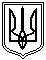 Миколаївська міська радаПостійна комісія міської ради З питань екології, природокористування,просторового розвитку, містобудування, архітектури і будівництва, регулювання земельних відносинПРОТОКОЛ №1від  22.12.2020                                                                                         16:00 каб. 357Засідання постійної комісії міської ради з питань екології, природокористування, просторового розвитку, містобудування, архітектури і будівництва, регулювання земельних відносинПрисутні депутати Миколаївської міської ради VIII скликання:Голова постійної комісії – О. НестеренкоСекретар постійної комісії – С. ТанасовЧлени постійної комісії: О. Афанасьєв, Т. Кравчук, А. Петров, Г. Ременнікова, О. Розумний, О. Третяк, С. Щербаков.Відсутні члени комісії: В. Кім, Р. Садрідінов.Присутні:М. Карцев – депутат Миколаївської міської ради VIII скликання;М. Невінчанний – депутат Миколаївської міської ради VIII скликання;Ф. Панченко – депутат Миколаївської міської ради VIII скликання;гр. Г. Місюра – колишній військовослужбовець ЗСУ.Представники преси, телебачення.ПОРЯДОК ДЕННИЙ:1. Організаційні питання щодо роботи постійної комісії міської ради з питань екології, природокористування, просторового розвитку, містобудування, архітектури і будівництва, регулювання земельних відносин.ПИТАННЯ ДО РОЗГЛЯДУ:     Розділ 11. Організаційні питання щодо роботи постійної комісії міської ради з питань екології, природокористування, просторового розвитку, містобудування, архітектури і будівництва, регулювання земельних відносин.1.1.  Обрання секретаря постійної комісії на засідання постійної комісії 22.12.2020.Слухали: депутата Миколаївської міської ради VIII скликання Олександра Розумного, який запропонував обрати секретарем постійної комісії на засідання постійної комісії 22.12.2020 депутата Миколаївської міської ради VIII скликання Сергія Танасова.Висновок постійної комісії:  обрати секретарем постійної комісії на засідання постійної комісії 22.12.2020 депутата Миколаївської міської ради VIII скликання Сергія Танасова.За – 8Проти – 0Утримались – 0Не голосували – 1 (С. Танасов)1.2. Обрання секретаря постійної комісіїСлухали: депутата Миколаївської міської ради VIII скликання Олександра Розумного, який запропонував обрати секретарем постійної комісії депутата Миколаївської міської ради VIII скликання Сергія Танасова.Висновок постійної комісії:  обрати секретарем постійної комісії депутата Миколаївської міської ради VIII скликання Сергія Танасова.За – 8Проти – 0Утримались – 0Не голосували – 1 (С. Танасов)1.3. Обрання заступника голови постійної комісії.1.3.1.Слухали: депутата Миколаївської міської ради VIII скликання Сергія Танасова, який запропонував обрати заступником голови постійної комісії депутата Миколаївської міської ради VIII скликання Анатолія Петрова.Висновок постійної комісії:  обрати заступником голови постійної комісії депутата Миколаївської міської ради VIII скликання Анатолія Петрова.За – 4Проти – 0Утримались – 4 (Т. Кравчук, Г. Ременнікова, О. Нестеренко, О. Розумний)Не голосували – 1 (А. Петров)Примітка: Рекомендація не прийнята за результатами голосування.1.3.2.Слухали: депутата Миколаївської міської ради VIII скликання Олександра Розумного, який запропонував обрати заступником голови постійної комісії депутата Миколаївської міської ради VIII скликання Тетяну Кравчук.  В обговоренні приймали участь: М. Невінчанний - депутат Миколаївської міської ради VIII скликання;С. Танасов - депутат Миколаївської міської ради VIII скликання;гр. Генадій Місюра – колишній військовослужбовець ЗСУ.Висновок постійної комісії: обрати заступником голови постійної комісії депутата Миколаївської міської ради VIII скликання Тетяну Кравчук.За – 4Проти – 4 (О. Афанасьєв, С. Танасов, О. Третяк, С. Щербаков)Утримались – 0Не голосували – 1 (Т. Кравчук)Примітка: Рекомендація не прийнята за результатами голосування.1.4. За пропозицією голови постійної комісії Олени Нестеренко розглянули питання щодо надання доручення начальнику управління земельних ресурсів Миколаївської міської ради С. Бондаренко.Висновок постійної комісії:  начальнику управління земельних ресурсів Миколаївської міської ради С. Бондаренко надати на розгляд чергового засідання постійної комісії, проведення якого заплановано на 28.12.2020                       перелік проєктів рішень, що знаходяться на розгляді в управлінні земельних ресурсів, перелік земельних питань, які надаються управлінням земельних ресурсів для розгляду на черговому засіданні постійної комісії міської  ради з питань екології, природокористування, просторового розвитку, містобудування, архітектури і будівництва, регулювання земельних відносин, станом на 01.12.2020 з розділенням вище вказаної інформації на блоки: «Фізичні особи», «Юридичні особи», «Оренда», «Власність», «Торги». Термін виконання: до 27.12.2020.За – 9Проти – 0Утримались – 01.5. Визначення дня тижня та часу для проведення засідань постійної комісії міської  ради з питань екології, природокористування, просторового розвитку, містобудування, архітектури і будівництва, регулювання земельних відносин.Висновок постійної комісії: Проводити засідання постійної комісії з питань екології, природокористування, просторового розвитку, містобудування, архітектури і будівництва, регулювання земельних відносин щопонеділка             о 13:00.За – 9Проти – 0Утримались – 0Голова комісії                                                                        Олена НЕСТЕРЕНКОСекретар комісії                                                                      Сергій ТАНАСОВ